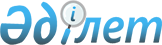 Біртабан ауылына "Біртабан көшесі" атауын беру туралыАқмола облысы Қорғалжын ауданы Қорғалжын ауылдық округі әкімінің 2009 жылғы 4 тамыздағы № 9 шешімі. Ақмола облысы Қорғалжын ауданының Әділет басқармасында 2009 жылғы 18 тамызда № 1-15-131 тіркелді      

 «Қазақстан Республикасындағы жергілікті мемлекеттік басқару және өзін-өзі басқару туралы» 2001 жылғы 23 қаңтардағы Заңының 35 бабының 2 тармағына, «Қазақстан Республикасының әкімшілік–аумақтық құрылысы туралы» 1993 жылғы 8 желтоқсандағы Заңының 14 бабының 4) тармақшасына сәйкес және ауыл тұрғындарының пікірін ескере отырып, Қорғалжын ауылдық округінің әкімі ШЕШІМ ЕТТІ:



      1. Біртабан ауылына келесі көше атауы берілсін:

      № 1 көшесіне - Біртабан атауы берілсін.



      2. Осы шешімнің орындалуын бақылауды өзіме қалдырамын.



      3. Осы шешім Қорғалжын ауданы Әділет басқармасында мемлекеттік тіркеуден өткен күні күшіне енеді және бірінші рет ресми жарияланғаннан кейін он күнтізбелік күннің өтуі бойынша әрекетке енгізіледі.      Ауыл әкімі                                 Т.Иманов      КЕЛІСІЛДІ:      «Қорғалжын ауданының

      мәдениет және тілдерді

      дамыту бөлімі»

      мемлекеттік мекемесінің

      бастығы                                    Г.К.Сыздыкова
					© 2012. Қазақстан Республикасы Әділет министрлігінің «Қазақстан Республикасының Заңнама және құқықтық ақпарат институты» ШЖҚ РМК
				